Hódmezővásárhelyi Szent István Általános Iskola 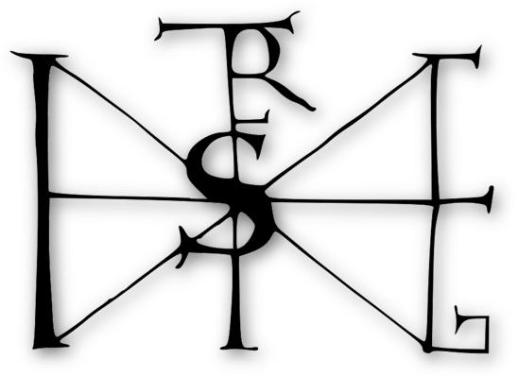 OM: 200895, adószám: 15835169-2-06
6800 Hódmezővásárhely, Szent István utca 75.
Tel/Fax: 62/245-066
E-mail: iskola@szentistvanisk.huNevelési-oktatási intézményi közzétételi listaPedagógusok a betöltött munkakör, végzettség, és szakképzettség szerint2019/2020 tanévSsz.NévMunkakörVégzettségSzakképzettségBari Tibornétanárfőiskolamatematika-kémia szakos általános iskolai tanárBéleczki Gábortanárfőiskolaszakvizsgamatematika-fizika szakos általános iskolai tanároktatástechnológusszámítógép rendszerprogramozószakvizsgázott pedagógus a matematikai tudás értékelése területenBéleczkiné Tatár Katalintanárfőiskolaszakvizsgaszakvizsgamatematika-fizika szakos általános iskolai tanár, oktatástechnológusoktatási informatikusintézményvezető és középvezető területen szakvizsgázott pedagógusszakvizsgázott pedagógus a matematikai tudás értékelése területénBéres Csabatanítófőiskolaáltalános iskolai tanító, testnevelés szakkollégiumBéresné Kotymán Erzsébetidegennyelvtanárfőiskolatörténelem-orosz szakos általános iskolai tanárangol szakos nyelvtanárBudai Boglárkatanítófőiskolatanító, szerb nyelv műveltségi területCsonkáné Détár Ágnestanítófőiskolaszakvizsgaáltalános iskolai tanító, orosz nyelvű tanítói képesítésdifferenciáló (fejlesztő) szakpedagógusDobra Ildikótestnevelőfőiskolaegyetemtestnevelés-sportszervező szakos tanártestnevelés szakos tanárdr. Farkasné Tóth Ilonatanítófőiskolaáltalános iskolai tanító, anyanyelv szakkollégiumtörténelem szakos általános iskolai tanárGardiné Fülöp Ildikótanítófőiskolaszakvizsgaóvónőtanítónyelv és beszédfejlesztő szakpedagógusGémes Melindatanítófőiskolatanító, természetismeret műveltségi területGyuritsné Suttai Ágnestanárfőiskolamagyar-orosz szakos tanárHódi Nóratestnevelőfőiskolaegyetemtestnevelő-edzőokleveles testnevelő tanár és az inkluzív nevelés okleveles tanáraHorváth Ádámtanárfőiskolaföldrajz- pedagógia szakos tanártechnika szakos tanárgyógypedagógiai asszisztensJanovicsné Földházi Anetttanítófőiskolaszakvizsgatanító német nyelv műveltségi területenszakvizsgázott mentorpedagógus Kecskeméti Imolatanítófőiskolatanító, testnevelés és sport műveltségi területKisné Bogár Judittanítófőiskolaáltalános iskolai tanító, informatika műveltségi területKis Tamás Tibortanár, idegennyelvtanárfőiskolaegyetemangol-rajz szakos tanárokleveles vizuális- és környezetkultúra-tanárKohánné Mihály Tímeatanítófőiskolaáltalános iskolai tanító, testnevelés és sport műveltségi területKomáromi Elenatanítóegyetemtanító, szerb nyelv műveltségi területKorsósné Pányi Katalinidegennyelvtanáregyetemangol nyelvtanárKovács Gábortanítófőiskolaszakvizsgatanító, vizuális nevelés műveltségi területintézményvezető és középvezetőKovács Gyarmati Nóratanítófőiskolatanító, természetismeret műveltségi területKővágó Csillatanítófőiskolatanító, természetismeret műveltségi területKrisztinné Radics Judittanáregyetemmagyar nyelv és irodalom szakos bölcsész és tanárMarkó Andreatanítófőiskolatanító, magyar nyelv és irodalom műveltség területMarton Bencetanárfőiskolabiológia, környezetvédelem szakos tanárMénesi Sándortanárfőiskolaszakvizsgamatematika-technika szakos általános iskolai tanárintézményvezető és középvezető területen szakvizsgázott pedagógusMiklós Melindatestnevelőfőiskolatestnevelő tanár és rekreáció szervezőMucsi Lindatanáregyetemokleveles magyartanár és okleveles mozgóképkultúra- és médiaismeret-tanárNagy Dóratanítófőiskolatanító, idegen nyelv (angol) műveltségi területNagyné Farkas Enikőtanítófőiskolaszakvizsgaáltalános iskolai tanító, gyógypedagógia műveltségi területszakvizsgázott pedagógus, közoktatási vezetőPatkós Józseftanítófőiskolatanító, testnevelés és sportműveltségi területPurgel Beátatanárfőiskolamagyar-történelem szakos általános iskolai tanárRébék-Kováts Zsuzsatanítófőiskolatanító, természetismeret műveltségi területSápi-Nagy Ildikótanítófőiskolaáltalános iskolai tanító, rajz szakkollégiumSzabó Tamástestnevelőfőiskolaegyetemtestnevelő edzőokleveles testnevelő tanár és okleveles játék-és szabadidő-szervező tanárSzappanos Zoltántanárfőiskolamagyar-történelem szakos tanárSzép Katinkatanárfőiskolaegyetemmatematika szakos tanártörténelem szakos bölcsész és tanárokleveles matematikatanárokleveles informatikatanárSzöginé Kotormán Zsuzsannatestnevelőfőiskolaegyetemszakvizsgabiológia-testnevelés szakos általános iskolai tanártestnevelés szakos tanárközoktatási vezetői szakvizsgaSztupovszky Andreatanító, idegennyelvtanárfőiskolaegyetemáltalános iskolai tanító, orosz szakkollégiumnémet szakos középiskolai tanárTatár Krisztinatanítófőiskolaszakvizsgaáltalános iskolai tanító, óvódapedagógusdifferenciáló, fejlesztő szakpedagógusintézményvezető és középvezető területen szakvizsgázott pedagógusTóth Líviatanítófőiskolatanító, szerb nyelv műveltségi területTóth Máriatanár, idegennyelvtanárfőiskolamagyar-orosz szakos általános iskolai tanárangol szakos nyelvtanárTricskó Mártatanítófőiskolatanító, értékközvetítő és képességfejlesztő szakkollégiumWalterné Böngyik Teréziatanárfőiskolaszakvizsgabiológia-technika szakos általános iskolai tanárkörnyezetvédőintézményvezető és középvezető területen szakvizsgázott pedagógusZatykó Gabriellatanítófőiskolaáltalános iskolai tanító, ének-zene szakkollégium